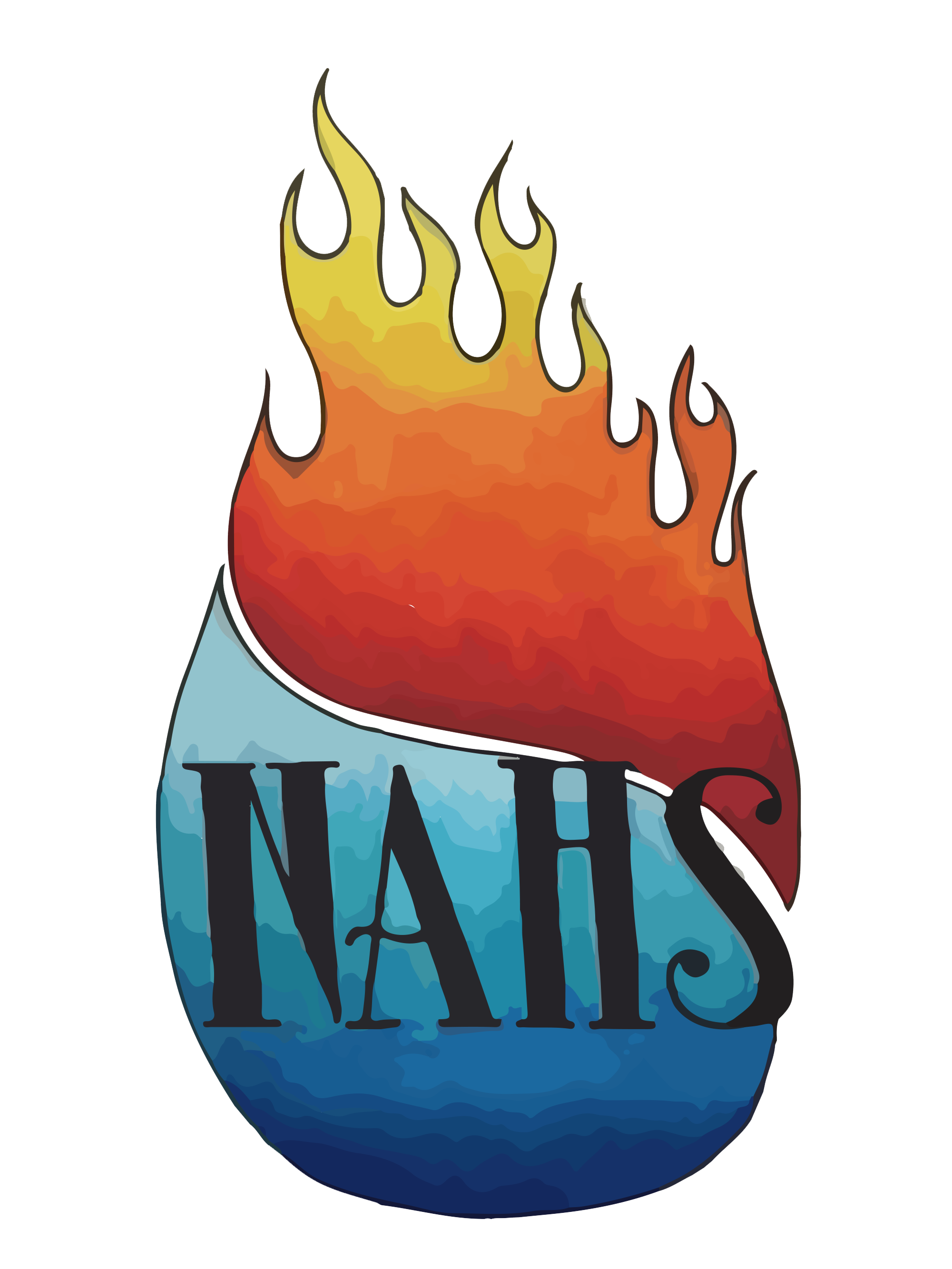 National Art Honor Society Application for Membership 2019/2020FOR RETURNING MEMBERSAPPLICATION  (and $10.00 dues):  due October 31stApplicants Full Name:___________________________________Date:___________________________Grade (circle one) :  10  11  12     Please answer the following questions in typed format, and your answers should be about one paragraph each.Reflect on your Honor Society experience last year. What were some positive aspects of the Honor Society and Art Club, and why did they stand out to you?What would you like to see the Honor Society and the Art Club bring to the Art Department this year? Write about any and all suggestions. Explain why these things would benefit the arts and the students here at Skaneateles High School.Include an image of a piece of artwork that you have completed recently with this application. (This can be a sketch in a sketchbook, or a totally finished piece of art) and reflect on what you enjoy about this work. Write a little bit about what you would like to create next.